Le recrutement de membres est indispensable à la pérennité de notre Abbaye.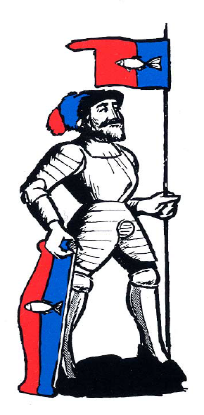 					      Votre ConseilChaque membre recrute un membreDemande d'admission à l'Abbaye de Nyon Le soussigné, NOM: …………………………………….   Prénom: ………………………………………….Adresse: …………………………………………………………………………………………NP: ……………………………………….	 Localité : ………………………………………...Tel : ……………………………………....   Date de naissance:………………………………..Mail : …………………………………….    Reprise de droit	o  OUI o  NON demande à être admis comme membre de l'Abbaye de Nyon et s'engage, le moment venu et sous  réserve d'acceptation de sa candidature, à s'acquitter du droit d'entrée unique et des cotisations annuelles.Date: ........................................................... 	 Signature: .............................................................Les soussignés acceptent de parrainer la candidature ci-dessus. 1er Parrain					 2ème ParrainNOM: .........................................................   NOM: ....................................................................